PARTIE II - LA NUTRITIONIntroduction La nutrition végétale est l'ensemble des processus qui permettent aux végétaux d'absorber dans le milieu ambiant et d'assimiler les éléments nutritifs nécessaires à leurs différentes fonctions physiologiques : croissance, développement, reproduction etc. La nutrition fait appel à des processus d'absorption de gaz et de solutions minérales soit directement dans l'eau pour les végétaux inférieurs et les plantes aquatiques, soit dans le cas des végétaux vasculaires dans la solution nutritive du sol par les racines ou dans l'air par les feuilles.1. La nutrition hydrique	A. GénéralitésAssimilation (ou nutrition)Les plantes se nourrissent grâce à l’assimilation de nutriments sous forme d’élément organiques (CO2, O2 …) et minéraux (calcium, phosphore …) :Les éléments organiques sont assimilés grâce à des tissus parenchymateux disposés à la face inférieure des feuilles. Ces tissus parenchymateux sont très lacuneux et permettent l’accumulation de gaz grâce aux stomates.Les éléments minéraux sont eux absorbés au niveau des racines et radicelles. Ces éléments minéraux doivent être solubles dans l’eau afin d’être assimilé par la plante.CirculationLa circulation est un phénomène important au niveau des végétaux supérieurs (plantes lignifiés), au niveau desquels les fluides se déplacent dans des circuits ouverts des racines aux feuilles. Ces fluides correspondent aux sèves, qui sont de deux types :La sève brute caractérisée par une concentration importante en sels minéraux provenant du sol et une circulation ascendante dans le xylème (ou bois).La sève élaborée caractérisée par une concentration importantes en sucres et une circulation descendante ou latérale (vers les autres organes de la plantes) dans le phloème (ou liber).On peut faire la remarque que la plante ne possède pas d’immunoglobuline, mais des substances de défenses du métabolisme secondaire, de types antimicrobiens et antifongiques, que l’on appelle des phytoagglutinines.	B. Importance de l’eau dans la planteUne  plante  compte  beaucoup  d’eau  (17  fois  plus  que  l’homme).  Dans  un  organisme  animal toute  la  circulation  des  liquides  se  fait  dans  un  système  fermé  alors  que  dans  les végétaux c’est un système ouvert. 99% de l’eau capturée par les racines est perdue par la transpiration.L’eau a un rôle crucial à deux niveaux :  - structural (80 à 90 % d’eau dans la cellule) - métabolique (elle implique des réactions de synthèse de composés) La  vacuole  est  un  compartiment  très  hydraté  et  occupe  un  grand  volume,  il  y  a  plus  de composés  organiques  (solutés).  Le  phénomène  de  turgescence  permet  en  partie  à  la  plante d’avoir un port érigé. C’est le moteur de la croissance : une cellule gagne en volume grâce à la forte  turgescence  exercée  sur  les  parois  qui  présentent  une  certaines  élasticité.  C’est également  le  moteur  de  l’ascension  des  sels  minéraux.  Il  y  a  des  échanges  gazeux  entre  la plante et l’environnement. L’absorption permet l’alimentation en eau et sels minéraux. L’eau  est  souvent  le  facteur  limitant  de  la croissance d’un végétal. La plante peut naturellement se trouver dans une situation  limitante. Comme en système agricole, il y a proportionnalité entre la quantité d’eau et de matière (plus il y a une meilleure irrigation, plus le fruit est succulent).	C. Absorption et transport de l’eau aux vaisseaux de xylèmec.1.Mécanismes directs de l’absorptionL’osmoseL’osmose correspond à la diffusion d’eau à travers une membrane hémiperméable du milieu le moins concentré (hypotonique) vers le plus concentré (hypertonique).De cette manière lorsque la cellule se situe dans une solution hypotonique, elle va se gorgée d’eau jusqu’à rétablir l’équilibre osmotique avec le milieu extracellulaire, on dit que la cellule devient turgescente.Attention, grâce à leur paroi pecto-cellulosique, les cellules végétales n’éclatent pas dans une solution hypotonique (contrairement à la cellule animale).e.2.Transport de l’eau aux vaisseaux de xylèmeL’eau est absorbée par les radicelles, qui correspondent aux plus petites racines au niveau desquelles on peut apercevoir des poils absorbants ; elle doit par la suite atteindre les vaisseaux de xylème, et pour se faire, elle peut utiliser différentes voies :La voie apoplastique correspond à la voie utilisant la paroi végétale.La voie symplastique correspond à la voie utilisant le cytoplasme de la cellule végétale (aussi appelé protoplaste), ainsi que les plasmodesmes, au niveau des ponctuations, pour passer d’un cytoplasme à un autre.La voie transcellulaire, correspond à la voie utilisant le cytoplasme dans la cellule végétale, mais qui traverse la paroi pour passer d’un cytoplasme à un autre.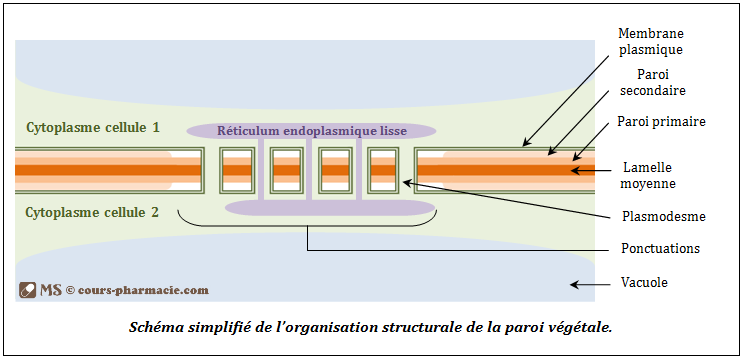 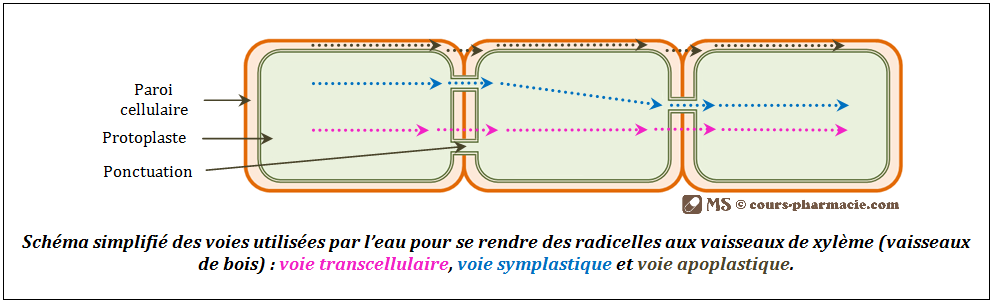 2. La nutrition minéraleA. Origine des minérauxLa  seule  source  de  minéraux  est  le  sol.  Les  minéraux  proviennent  de  deux  sources : de  la roches mère (les ions) et de la récupération à partir de matière organique. Seuls les  minéraux en  solutions  seront  prélevés.  Les  composés  absorbés  sont  essentiellement  ioniques : cations, anions. Ils varient selon la nature et le pH du sol. C. Transport des ionsc.1.Transport passif La diffusion membranaire est limitée car les composés sont souvent lipophiles et chargés. La diffusion  facilitée est réalisée par des canaux.  Au  niveau du plasmalemme se trouve  le canal Ca.  La  diffusion  peut  se  faire  par  des  transporteurs.  La  capacité  de  transport  est  alors inférieure à celle réalisée par les canaux car les transporteurs sont saturables. Ce transport  est réalisé pour des composés dont la concentration est inférieure à ce qu’elle devrait être dans les cellules.  c.2.Transport actif  Il  consomme  de  l’énergie.  Les  transports  actifs  primaires  utilisent  directement  l’énergie d’hydrolyse  de  l’ATP  et  celle  des  pirophosphates  (PPi).  Ces  transports  sont  réalisés  par  des pompes  ioniques  (pompes  ATPase  Na/K).  Ce sont des transports contre le gradient de concentration.	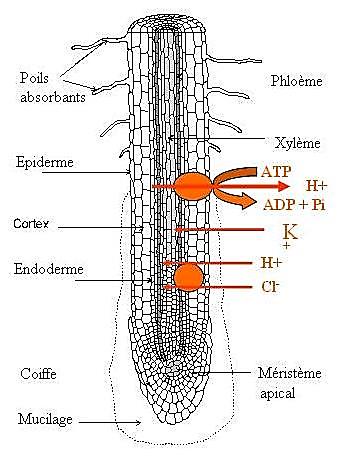 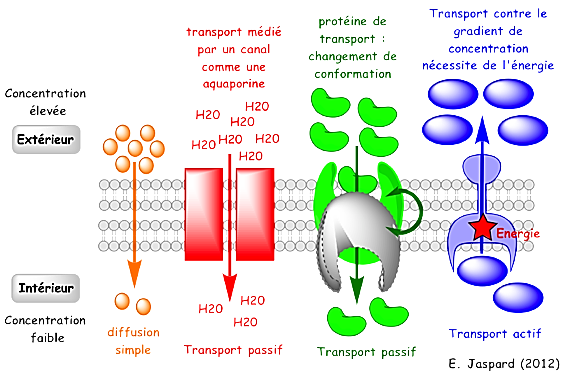 3. La nutrition azotée	3.1. Le cycle de l’azoteL'atmosphère terrestre est composée à près de 80% de N2. L'azote est un élément important dans la constitution de nombreuses molécules organiques. Que l'on pense, par exemple, aux acides aminés des protéines (chaque acide aminé contient un groupement NH2).Par contre, les plantes ne peuvent pas utiliser l'azote atmosphérique. L'azote est assimilé par les racines sous forme de nitrates (NO3-) ou, parfois, d'ions ammonium (NH4+). Ces ions proviennent de la décomposition de la matière organique azotée dans le sol.32. La fixation de l’azoteFixation de l'azote
=
Transformation de l'azote gazeux (N2) en azote assimilable par les plantesL'azote gazeux (N2) peut se transformer en azote assimilable par les plantes (c'est ce qu'on appelle la fixation de l'azote) par trois processus naturels différents : 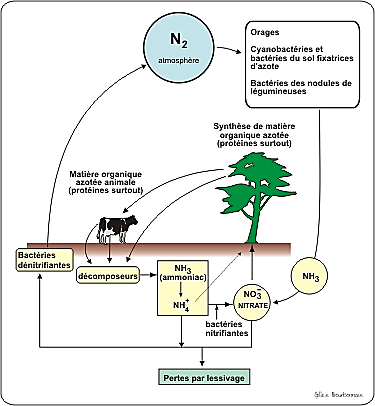 Les orages : Au voisinage des éclairs, les hautes températures et pressions engendrées permettent la formation d'oxydes d'azote qui retombent au sol avec la pluie. Il y a 45 000 orages par jour sur notre planète.Les bactéries et cyanobactéries fixatrices d'azote du sol : Le sol contient de nombreuses espèces de bactéries et de cyanobactéries (appelées aussi algues bleues) pouvant transformer l'azote atmosphérique en ammoniac. Plusieurs de ces microorganismes vivent à la surface des racines des plantes (un environnement appelé la rhizosphère) ou même dans les tissus de certains végétaux. L'ammoniac est rapidement transformé en nitrates par les bactéries du sol.Les bactéries des nodules de légumineuses : Les plantes de la famille des légumineuses vivent en association étroite avec des bactéries fixatrices d'azote appartenant au genre Rhizobium. Les légumineuses constituent l'une des familles les plus abondantes et diversifiées des plantes supérieures (plus de 17 000 espèces). Les Rhizobium peuvent fixer l'azote grâce à une enzyme qui ne fonctionne qu'en absence d'oxygène, la nitrogénase. Les bactéries associées aux légumineuses produisent plus d'azote assimilable par les plantes que ce que la plante n'en utilise. Les légumineuses sécrètent donc de l'azote dans le sol! La culture de légumineuses enrichit le sol en azote (surtout si on enfouit, à la fin de la saison, une partie de la récolte dans le sol). Il y a toujours un avantage en agriculture à procéder à la rotation des cultures, c’est à dire faire alterner la culture d’une légumineuse avec celle d’une autre plante qui, elle, nécessite beaucoup d’azote pour croître. Ex. alternance maïs – luzerne La luzerne est une légumineuse et le maïs une céréale. La culture de la luzerne enrichit le sol en azote ce qui permet ensuite de cultiver le maïs. La culture de la luzerne peut apporter au sol plus de 300 Kg d'azote par hectare (45 fois ce qui est produit par les bactéries fixatrices d'azote).
Cellules des nodules de la racine d'une légumineuse contenant des bactéries du genre Rhizobium 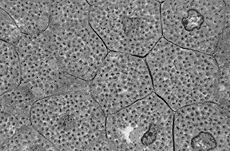 (Les petits points noirs visibles dans les cellules). Les bactéries envahissent les cellules des nodules des racines.La réaction est coûteuse en énergie. Elle nécessite 16 ATP pour chaque NH3 produit (c'est la plante qui fournit, sous forme de nourriture, l'énergie à la bactérie).L'association entre Rhizobium et les légumineuses est qualifiée de symbiose de type mutualiste. Une symbiose, c'est une association étroite entre deux espèces différentes. La symbiose est qualifiée de mutualiste lorsque les deux espèces tirent un avantage (souvent vital) de leur association.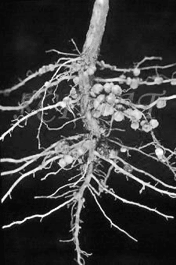 Nodules sur les racines d'une légumineuseDéfinition d’un nodule : c'est un organe différencié dans la plante, où se développent les bactéries fixatrices d'azote. Les bactéries se transforment en bactéroïdes (qui fixent l'azote). L'enzyme responsable de la fixation de l'azote ne peut fonctionner que si son environnement est riche en une protéine de couleur rouge appelée leghémoglobine (parfois, cette protéine est si abondante dans la racine que celle-ci se colore en rouge : c’est cette protéine qui alimente les Rhizobiums en oxygène). L’enzyme responsable de ce grand processus de nitrification est la nitrogénase.